OBEC DOLNÍ ÚJEZD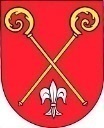 ZASTUPITELSTVO OBCEObecně závazná vyhláška obce Dolní Újezdč. 5/2023,o místním poplatku za užívání veřejného prostranstvíZastupitelstvo obce Dolní Újezd se na svém zasedání dne 15.12.2023 usnesením č. 10/5/2023 usneslo vydat na základě § 14 zákona č. 565/1990 Sb., o místních poplatcích, ve znění pozdějších předpisů (dále jen „zákon o místních poplatcích“), a v souladu s § 10 písm. d) a § 84 odst. 2 písm. h) zákona č. 128/2000 Sb., o obcích (obecní zřízení), ve znění pozdějších předpisů, tuto obecně závaznou vyhlášku (dále jen „vyhláška“): Čl. 1Úvodní ustanoveníObec Dolní Újezd touto vyhláškou zavádí místní poplatek za užívání veřejného prostranství (dále jen „poplatek“).Správcem poplatku je obecní úřad Dolní Újezd.Čl. 2Předmět poplatku a poplatníkPoplatek za užívání veřejného prostranství se vybírá za zvláštní užívání veřejného prostranství, kterým se rozumí provádění výkopových prací, umístění dočasných staveb a zařízení sloužících pro poskytování prodeje a služeb, pro umístění stavebních nebo reklamních zařízení, zařízení cirkusů, lunaparků a jiných obdobných atrakcí, umístění skládek, vyhrazení trvalého parkovacího místa a užívání tohoto prostranství pro kulturní, sportovní a reklamní akce nebo potřeby tvorby filmových a televizních děl.Poplatek za užívání veřejného prostranství platí fyzické i právnické osoby, které užívají veřejné prostranství způsobem uvedeným v odstavci 1 (dále jen „poplatník“).Čl. 3  Veřejná prostranství	Poplatek se platí za užívání těchto veřejných prostranství: pozemek p. č. 177/5  ostatní plocha - zeleňpozemek p. č. 177/2  zahradapozemek p. č. 178     zahradapozemek p. č. 2289   ostatní plocha – ostatní komunikace.Čl. 4Ohlašovací povinnostPoplatník je povinen podat ohlášení nejpozději 15 dnů před zahájením užívání veřejného prostranství; není-li to možné, je povinen podat nejpozději v den zahájení užívání veřejného prostranství. Pokud tento den připadne na sobotu, neděli nebo státem uznaný svátek, je poplatník povinen splnit ohlašovací povinnost nejblíže následující pracovní den.Údaje uváděné v ohlášení upravuje zákon.Dojde-li ke změně údajů uvedených v ohlášení, je poplatník povinen tuto změnu oznámit do 15 dnů ode dne, kdy nastala.Čl. 5Sazba poplatkuSazba poplatku činí za každý i započatý m2 a každý i započatý den:za umístění zařízení sloužících pro poskytování prodeje	 20,00 Kčza umístění zařízení lunaparků a jiných obdobných atrakcí v období od dubna do října 	2,00 Kčv období od listopadu do prosince	   0,50 Kčza umístění zařízení cirkusů	 10,00 Kčza umístění dočasné skládky stavebního materiálu, suti apod. nad 10 dní   1,00 KčČl. 6Splatnost poplatku Poplatek je splatný v den ukončení užívání veřejného prostranství.Připadne-li konec lhůty splatnosti na sobotu, neděli nebo státem uznaný svátek, je dnem, ve kterém je poplatník povinen svoji povinnost splnit, nejblíže následující pracovní den.Čl. 7OsvobozeníPoplatek se neplatí z akcí pořádaných na veřejném prostranství, jejichž celý výtěžek je odveden na charitativní a veřejně prospěšné účely. V případě, že poplatník nesplní povinnost ohlásit údaj rozhodný pro osvobození nebo úlevu ve lhůtách stanovených touto vyhláškou nebo zákonem, nárok na osvobození nebo úlevu zaniká.Čl. 8Přechodné a zrušovací ustanoveníPoplatkové povinnosti vzniklé před nabytím účinnosti této vyhlášky se posuzují podle dosavadních právních předpisů.Zrušuje se Obecně závazná vyhláška obce Dolní Újezd  č. 2/2019, o místních poplatcích, ze dne 13.12.2019.Čl. 9ÚčinnostTato vyhláška nabývá účinnosti dnem 1. ledna 2024. 	...................................	..........................................                Miloš Vrabec	                                                                   Ing. Stanislav Hladík 	   starosta                                                                                místostarosta